Прайс-лист СИП панели на основе GreenBoard.Ассоциация «РОССИЯ СИП» производит и предлагает СИП панели, используемые при строительстве в качестве основных элементов стен, перекрытий и кровельных конструкций. Все большую популярность приобретают фибролитовые плиты Green Board.  Они представляют собой инновационный строительный материал, сочетающий уникальные эксплуатационные характеристики, экологичность и низкую себестоимость. Экологичными плиты Гринборд являются, прежде всего, благодаря своему составу. Дело в том, что они на 60% изготовлены из древесной шерсти. Также в них присутствует портландцемент в объеме 39,8% и 0,2%-ый раствор силиката натрия (жидкого стекла). Таким образом, материал идентичен древесине, но имеет более прочную и эластичную структуру. РУССИП производит и строит дома с применением СИП-панелей на основе плит Green Board. Сегодня плиты Гринборд активно применяются для возведения деревянных и кирпичных домов, бань и других объектов. К примеру, при строительстве деревянных каркасных построек объект обшивается фибролитовыми плитами Green Board определенной плотности, как с внешней, так и внутренней стороны, что позволяет создать поистине комфортный и уютный дом. С их помощью утепляются крыши, стены и полы. Данный материал очень прочный, огнестойкий и устойчив к гниению. Фибролитовые плиты  отличаются целым рядом преимуществ:В течение длительного срока эксплуатации свойства материала только улучшаются за счет непрекращающегося процесса гидратации и карбонизации.Плита Гринборд не выделяет в окружающую среду токсичных веществ и является абсолютно безопасной для здоровья.Green Board плиты надежны во время чрезвычайных ситуаций, аварий, непредвиденных происшествий. Они быстро восстанавливают свои свойства после высыхания, благодаря высокому тепловому сопротивлению отсекают зону огня при пожаре, обеспечивают сейсмостойкость здания.Инерционность фибролитовых плит гарантирует постоянство температуры и влажности в помещении, что позволяет создать комфортные условия проживания.Возможность возводить здание в любой климатической зоне.Значительное сокращение сроков работ и шанс избежать «мокрых» процессов.Колоссальная экономия средств за счет низкой цены от производителя и возможность отказаться от использования крупногабаритной техники.Увеличение показателей экологичности Вашего дома.Будем рады видеть Вас в качестве нашего партнера!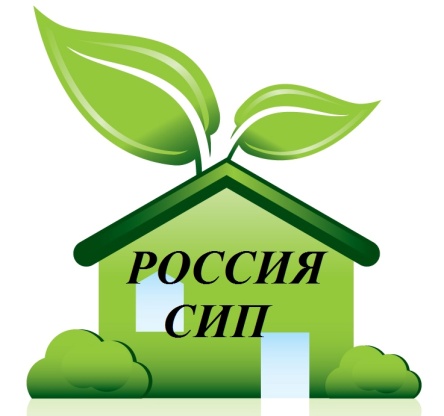     Ассоциация  РОССИЯ СИП____ ГО:г.Самара,ул.22 Партсъезда, д.46Производство:г.Новокуйбышевск, ул.Карбышева, лит.А26т.8-846-231-40-28      моб.т.8-937-992-40-28www.russiasip.ru            russiasip@mail.ru_______________________________СИП панель ДлинаТолщинаПенополистиролКлейЦенаGB3-10       600 мм2,8120ППС14ЕТ-Р-АTopUr2 443 р.GB3-10        600 мм2,8170ППС14ЕТ-Р-АTopUr2 614 р.GB3-10        600 мм2,8220ППС14ЕТ-Р-АTopUr2 784 р.GB1050-12   600 мм2,8174ППС14ЕТ-Р-АTopUr2 706 р.GB1050-12   600 мм2,8224ППС14ЕТ-Р-АTopUr2 877 р.GB1050-12   600 мм2,8174ППС14ЕТ-Р-АTopUr3 047 р.